2018 год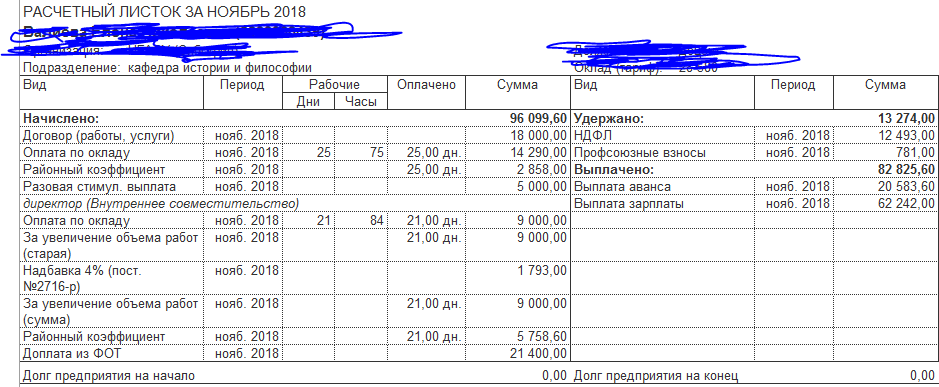 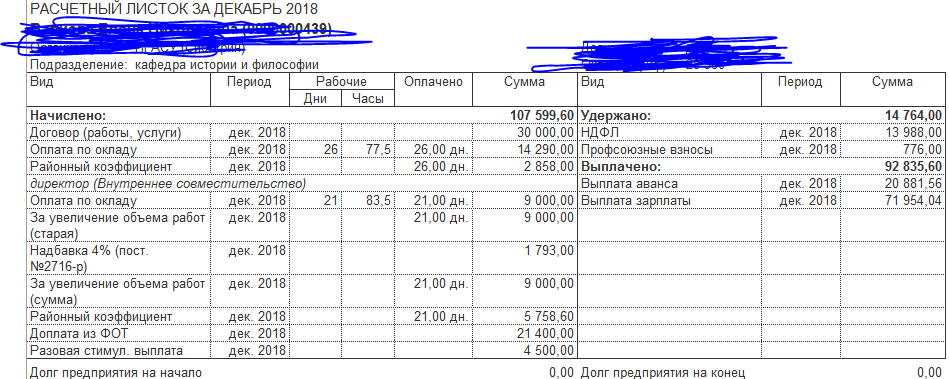 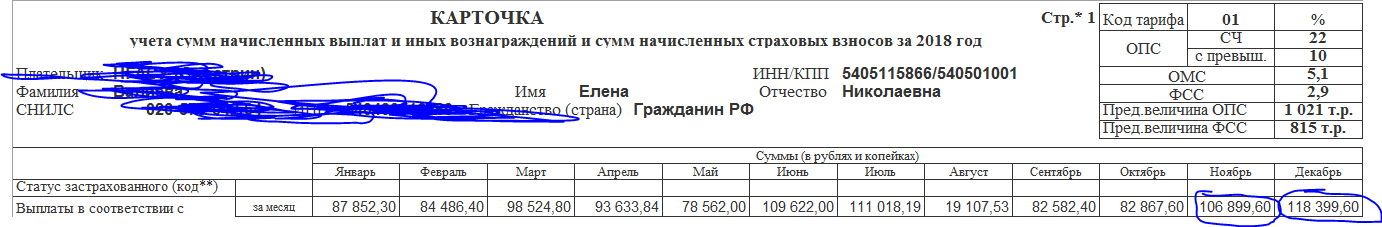 2019 год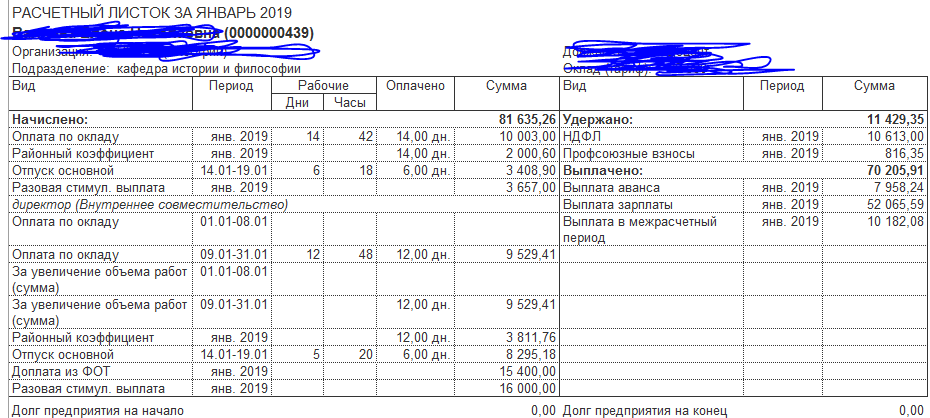 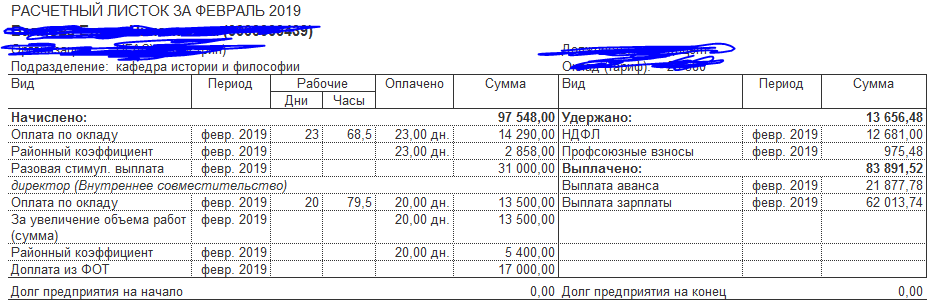 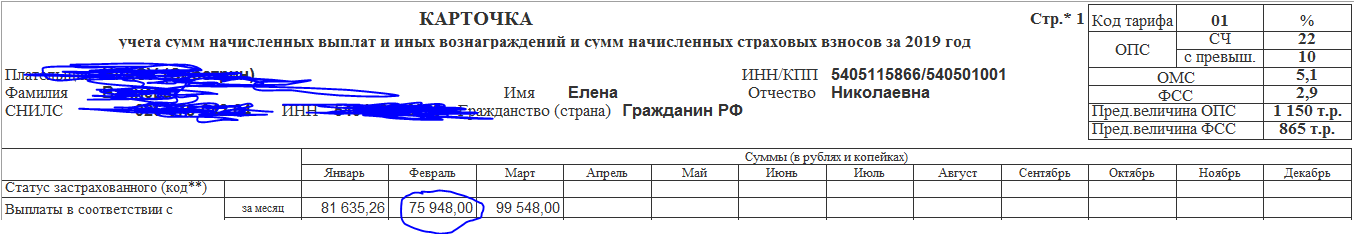 Программа «самостоятельно» уменьшила февраль 2019 года на 21600 и положила эту сумму в ноябрь и декабрь 2018 года,  разбив её на свое усмотрение – пополам.. При этом с НДФЛ проблем нет.